DPA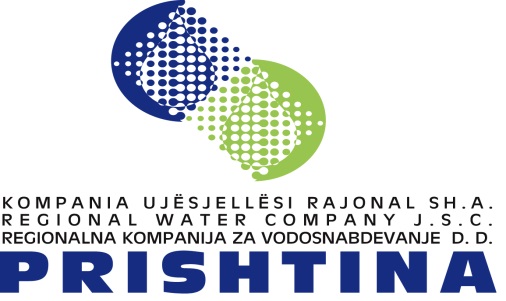 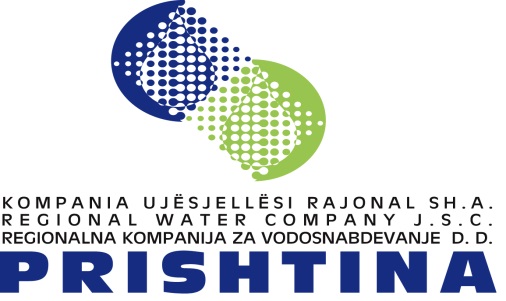 Departamenti për punë administr              Prishtinë me 22.12.2015	Nr.    Prishtinë: 24.12.2015Kryeshefi Ekzekutiv  i KUR „Prishtina“ sh.a. ne Prishtine, në harmoni me nenin 17, pika 11 – 3.2 të Statutit të KUR “Prishtina” SH.A. në Prishtinë,  me datën 22.06.2015   publikon këtë :K O N K U R SPër plotësimin e vendeve të lira të punës për zonën e veprimit të KompanisëNjë (1) Axhustator kujdestar në AlbanikNjë (1) Elektricist kujdestar në Albanik Tre (3) Arkatarë  në regjionin e Prishtinës Një (1) Manipulues me pompa ne regjionin e Prishtinës Një (1) Punëtor ndihmës teknik NJOU – Lipjan Dy (2) Ujëinstalues për regjionin e Graçanicës Një (1) Zyrtar për burime njerzore, PrishtinëNjë (1) Zyrtar për kompletimin dhe ruajtjen e dokumentacionit te projekteve.Kushtet:Për kryerjen e këtyre punëve, përveç kushteve të përgjithshme, kandidatët duhet të kenë:Për pikën 1: Kandidati duhet të ketë: Përgatitjen e mesme teknike drejtimi makineri – axhustator, se paku 1 (një) vit përvojë pune, patent për shofer.Për pikën 2: Kandidati duhet të ketë: Përgatitjen e mesme teknike – drejtimi elektro: se paku 1 (një) vit përvojë pune në punë të ngjashme, patentin për shofer. Për pikën 3: Kandidati duhet të këtë: Përgatitjen e mesme profesionale, se paku 1 (një) vit përvojë pune në punë të ngjashme, njohuri në përdorimin e kompjuterit, aftësi të mira komunikimi me konsumator.Për pikën 4: Kandidati duhet të ketë: përgatitjen e mesme, drejtimi elektro-makineri, se paku 1 (një) vit përvojë pune, patentin për shofer.Për pikën 5: Kandidati duhet të këtë: Përgatitjen e mesme profesionale, se paku 1 (një) vit përvojë pune, patentin për shofer.Për pikën 6: Kandidatet duhet të kenë: Përgatitje të mesme – ujëinstalues, se paku 1 (një) vit përvojë pune në punë të ngjashme, patentin për shofer.Për pikën 7: Kandidati duhet të ketëKualifikim: Diplomë Universitare: Fakulteti Juridik;Minimum 2 vite përvojë pune profesionale; Përvoja e punës brenda Institucioneve të Kosovës, organizatat e jashtme apo organizatat tjera joqeveritare vendore apo ndërkombëtare që kryejnë punë relevante, konsiderohet përparësi; Njohuri të thellë dhe të specializuar në fushën e legjislacionit dhe hartimin e akteve ligjore; Njohuri të ligjeve dhe rregulloreve të aplikueshme;Aftësi për të hartuar dokumente të logjikshme, të qarta dhe të përpikta,  si dhe përgatitjen e memorandumeve;Shkathtësi kompjuterike në aplikacione të programeve (Word, Excel, Power Point, Access); 			Për pikën 8:Kandidati duhet të ketë: shkollen e mesme gjimnazin e pergjithshëm apo shkolle Tjetër relvante, te kete njohuri ne kompjuter, te jetë fleksibil dhe organizativ.Të kryej punë për të gjitha palet në proces -kompletimin e dokumentacioneve te ndryshme.Të orientoj dhe te ruaj komunikimin ne vazhdimsi me njerzit relevant të projekt menaxherëve,Të mbledh informacionin e arsyeshem per zhvillimin e projekteve sipas kërkesave te ndërmarrjesTëraportoj ne afate te caktuara për dinamiken e projekteve te Menaxheri për Thesar dhe KontabilitetTë marre pjese aktive ne grumbullimin e materialit për ndërtim te Plan BiznesitTë monitoroj të gjitha vendimet që dalin nga Kryeshefi Ekzekutiv dhe të organizoj stafin apo komisionet përkatëse te ngritura me vendim që ata te bejne punen e tyreTë raportoj në baza ditore, javore, mujore te Menaxheri për Kontabilitet dhe Thesar  si dhe Detyra te tjera te ngjashme  dhe të ndryshme në ndërmarrje sipas kerkesave që  dalin nga Menaxheri për Thesar dhe Kontabilitet.Paga mujore: Sipas Rregullores Kohëzgjatja e kontratës: Vjetore, me mundësi vazhdimi.Dokumentacioni i nevojshëm për aplikim: Diploma e përgatitjes shkollore, certifikata e lindjes, kopja e leternjoftimit, vërtetimi i përvojes se punes, patent shoferi, njohje te kompjuterit (varesisht se ku kerkohet).Procedura për aplikim: Aplikacioni merret në Kompani ose në web-faqen e Kompanisë, të njëjtit i bashkangjiten fotokopjet e dokumentëve personale dhe dokumentacioni tjetër  i kërkuar sipas Konkursit dhe dërgohen në adresën KUR “Prishtina” Sh.A., në Prishtinë, Rr.”Tahir Zajmi” p.n., në zyrën nr.36.Konkursi ngel i hapur 15 ditë kalendarike  nga dita e publikimit nëweb faqe, si dhe në njërën nga gazetat ditore, duke filluar nga data 25.12.2015 gjer më datën 14.01.2016, ne ora 16:00. që konsiderohet ditë e fundit e mbylljes së konkursit.Aplikacionet e dërguara me postë, të cilat mbajnë vulën postare mbi dërgesën e bërë ditën e fundit të afatit për aplikim, do të konsiderohen të vlefshme dhe do të merren në shqyrtim nëse arrin brenda 3 ditësh, aplikacionet që arrijnë pas këtij afati dhe ato të pakompletuara nuk do të shqyrtohen fare.Aplikacionit i bashkëngjiten kopjet e dokumentacionit mbi kualifikimin, përvojën dhe dokumentacionet tjera të nevojshme që kërkon vendi i punës për të cilin konkurojnë.